            Základní škola Zábřeh, Školská 406/11, okres Šumperk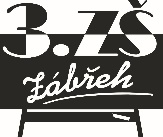                             Tel.: 583 414 535     E-mail: 3zszabreh@seznam.cz    ID schránka: bshywzh                                                                  www.3zszabreh.cz          IČO:60045337Stavební firma STAVREL, s.r.o.Požárníků 534Hanušovice788 33IČO: 27855571Věc: Objednávka – oprava svislé izolace u posilovnyObjednáváme u Vás stavební práce – oprava svislé izolace u posilovny dle nabídkového rozpočtu v celkové ceně 81.397,-- Kč včetně DPH.V Zábřehu 5. 3. 2024                                                              Mgr. R. K.                                                              statutární zástupce řediteleFakturujte na:Základní škola Zábřeh, Školská 406/11, okres ŠumperkIČO: 60045337DIČ: CZ60045337-nejsme plátciObjednávka je akceptována firmou dne 5. 3. 2024. 